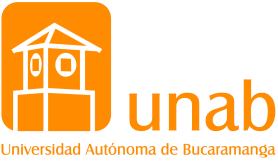 UNIVERSIDAD AUTÓNOMA DE BUCARAMANGA TORNEO POSGRADOSPRIMER SEMESTRE 2023                    TENIS DE MESA/ TENIS DE CAMPOTENIS DE MESA:TENIS DE CAMPO: NOMBRES Y APELLIDOSIDPROGRAMA/FACULTAD# CONTACTORAMARAMARAMANIVELNOVATO-EXPERTOMODALIDADINDIVIDUAL-DOBLESNOMBRES Y APELLIDOSIDPROGRAMA/FACULTAD# CONTACTOMFFNIVELNOVATO-EXPERTOMODALIDADINDIVIDUAL-DOBLES